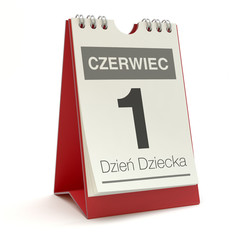 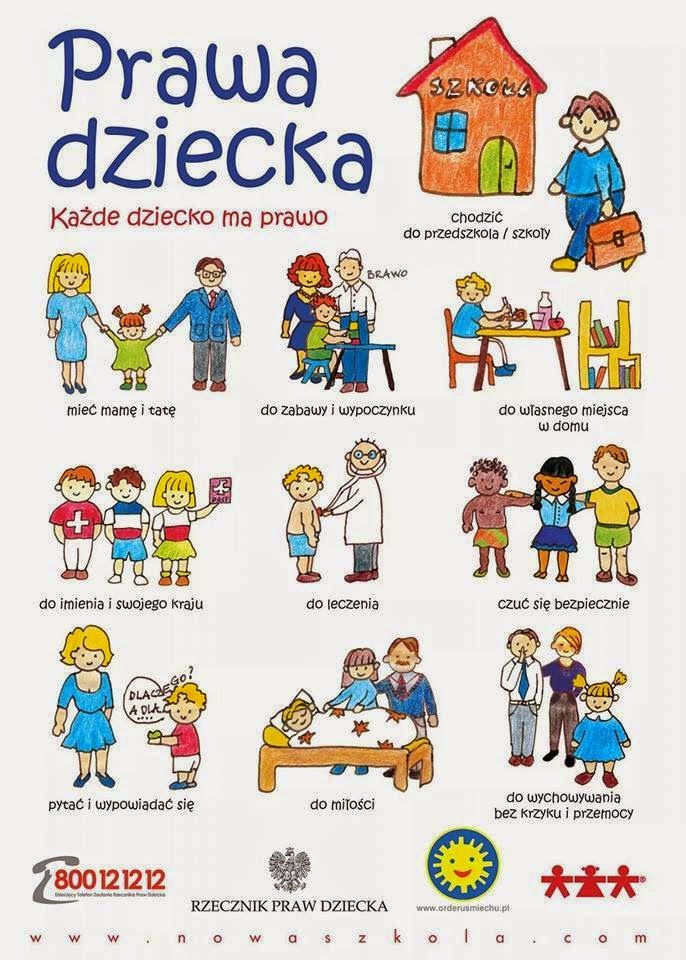 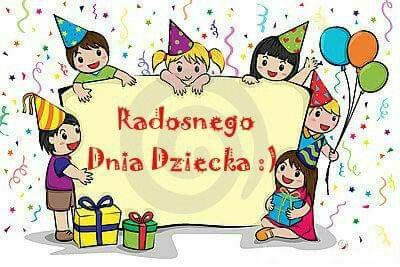 Dzień Dziecka jest idealnym dniem, aby spędzić go w rodzinnym gronie. Żeby był to czas pełen radości i wspólnej zabawy proponujemy następujące zajęcia.Jeśli chcecie pochwalić się jak spędziliście Dzień Dziecka prosimy o przesłanie zdjęć na adres e-mail  monika.gradecka1@wp.pl1.Może upieczecie wspólnie ciasto lub inną słodką potrawę. Nasze propozycje:Babeczki https://ciastkozercy.pl/babeczki-z-jagodami/	Sałatka owocowahttps://smaker.pl/przepisy-desery/przepis-salatka-owocowa,110034,mimiwiki.html2. Obejrzyjcie wspólnie film, albo bajkę:Mój przyjaciel Smittyhttps://www.youtube.com/watch?v=twszMqIyK4MSztorm. Najszybszy kundel światahttps://www.youtube.com/watch?v=dxXiOqSSUqk3. Może ułożycie razem puzzle???       4. Albo zrobicie piknik w ogrodzie?5. Zagracie w gry planszowe, kalambury załączniki proponowanych przez nas gier znajdują się poniżej. A może wspólnie stworzycie swoją grę planszową…..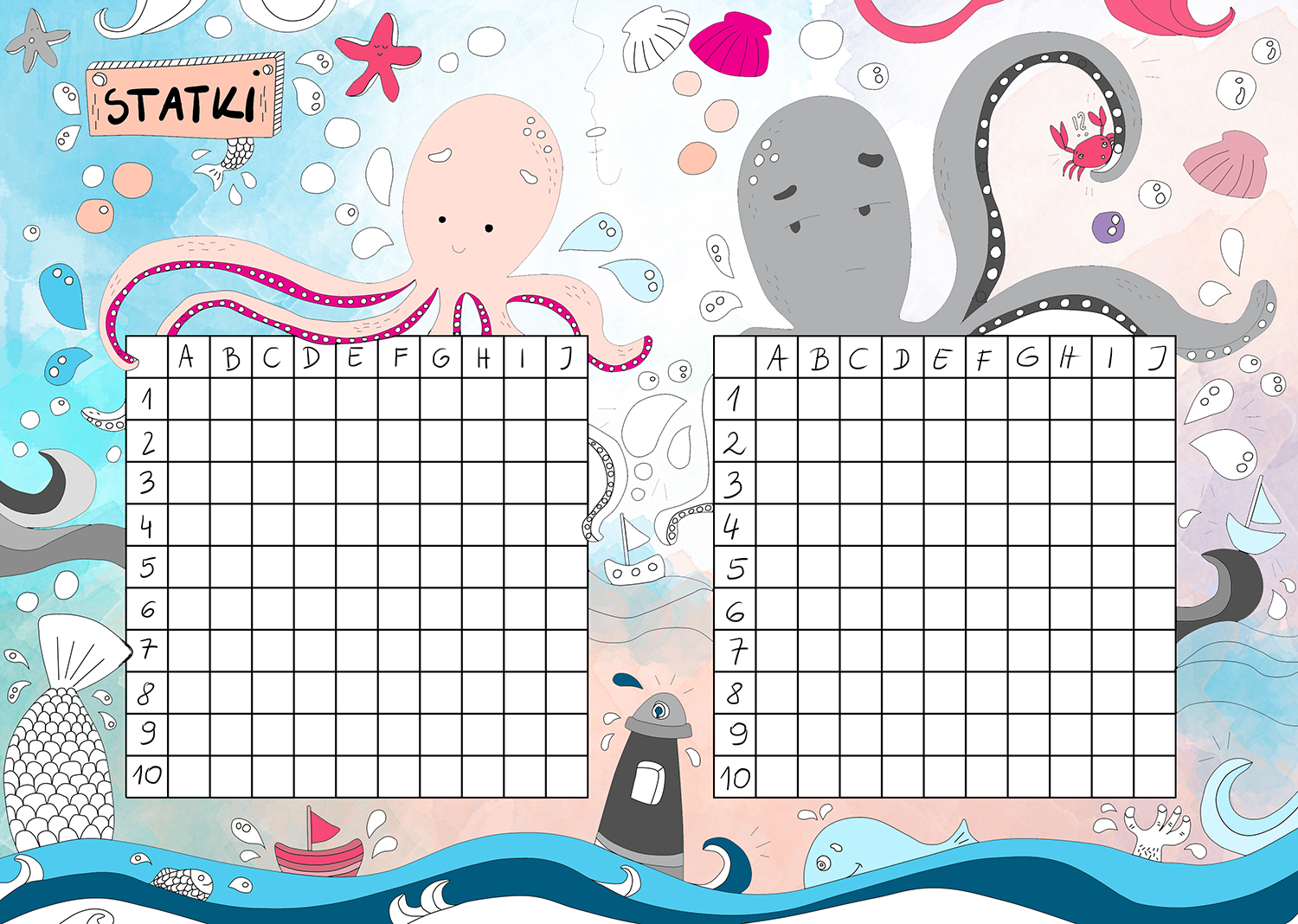 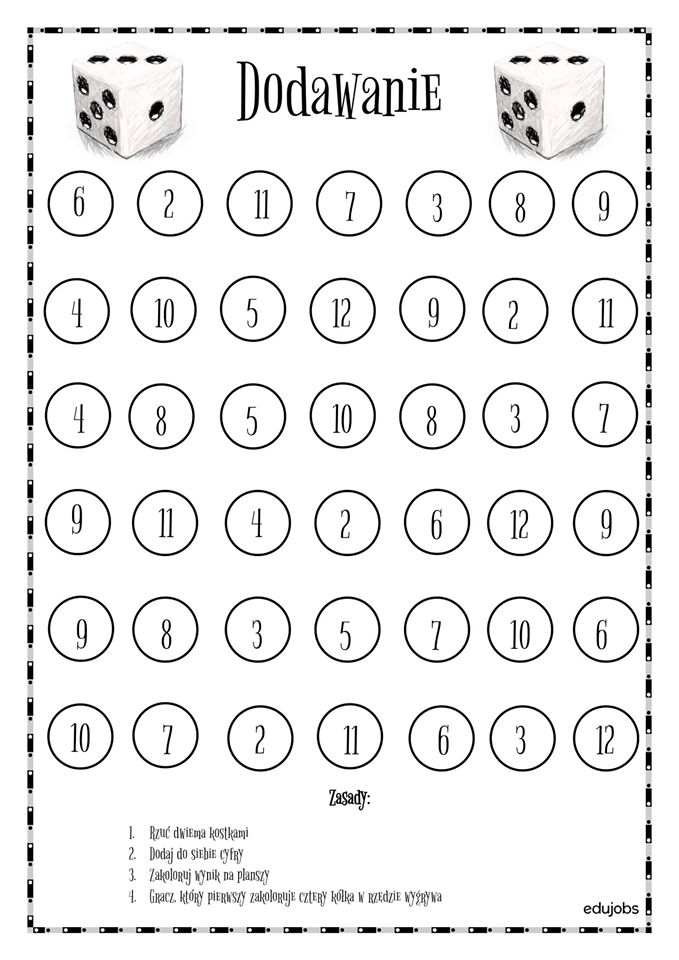 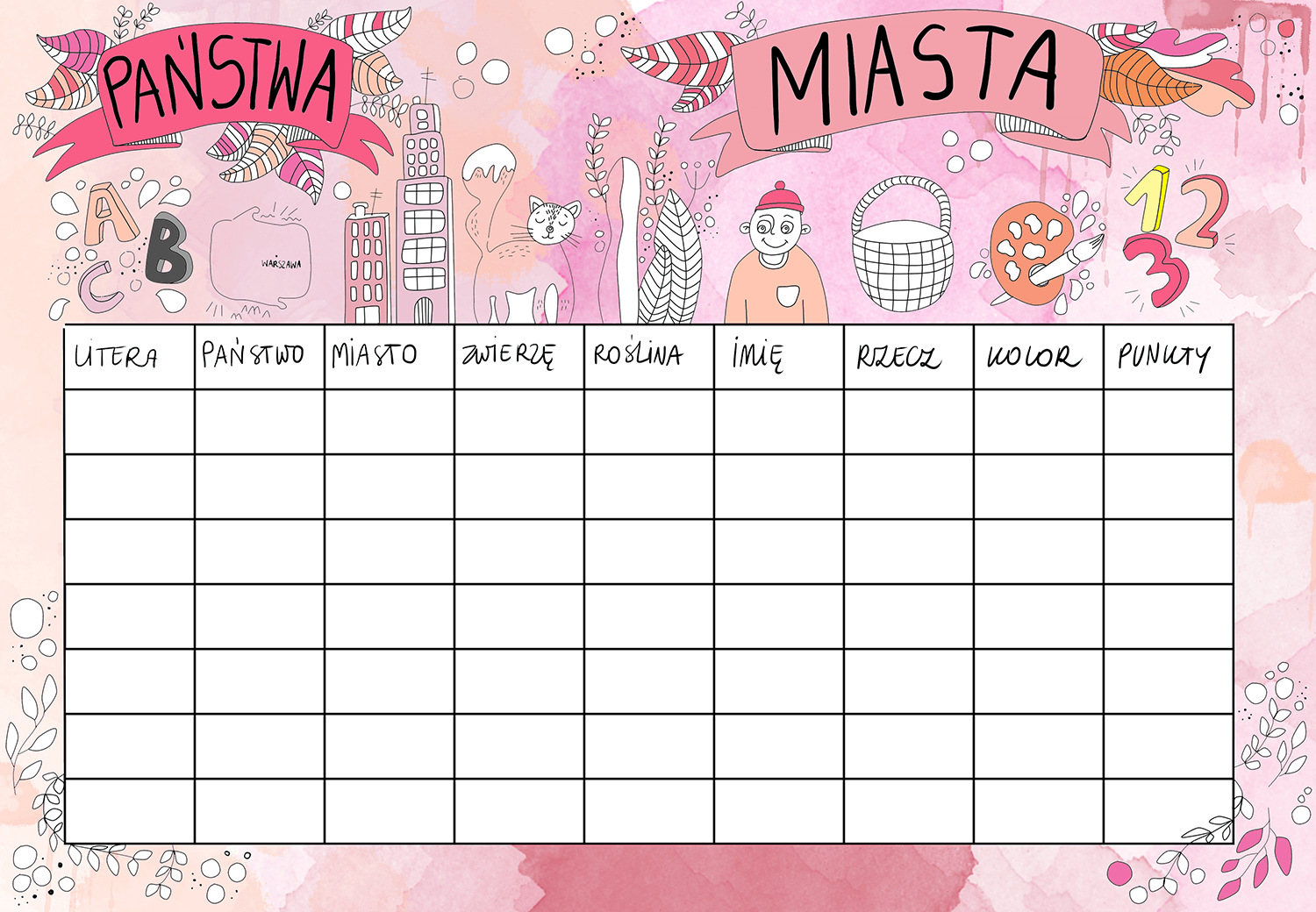 Co to są prawa dziecka?https://brpd.gov.pl/prawa-dziecka Piosenka o dzieciach https://www.youtube.com/watch?v=Mudintn3BM4 https://www.youtube.com/watch?v=7K3_mSb1zRQ Dzieci z różnych stron świata https://filing.pl/magiczne-zdjecia-uchwycajace-radosc-bawiacych-sie-dzieci-z-roznych-stron-swiata/ Wiersze o dzieciach http://lena.libra-wrd.pl/Wierszoteka/Dziecko.htm 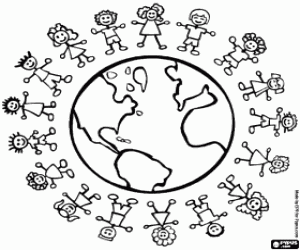 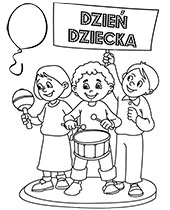 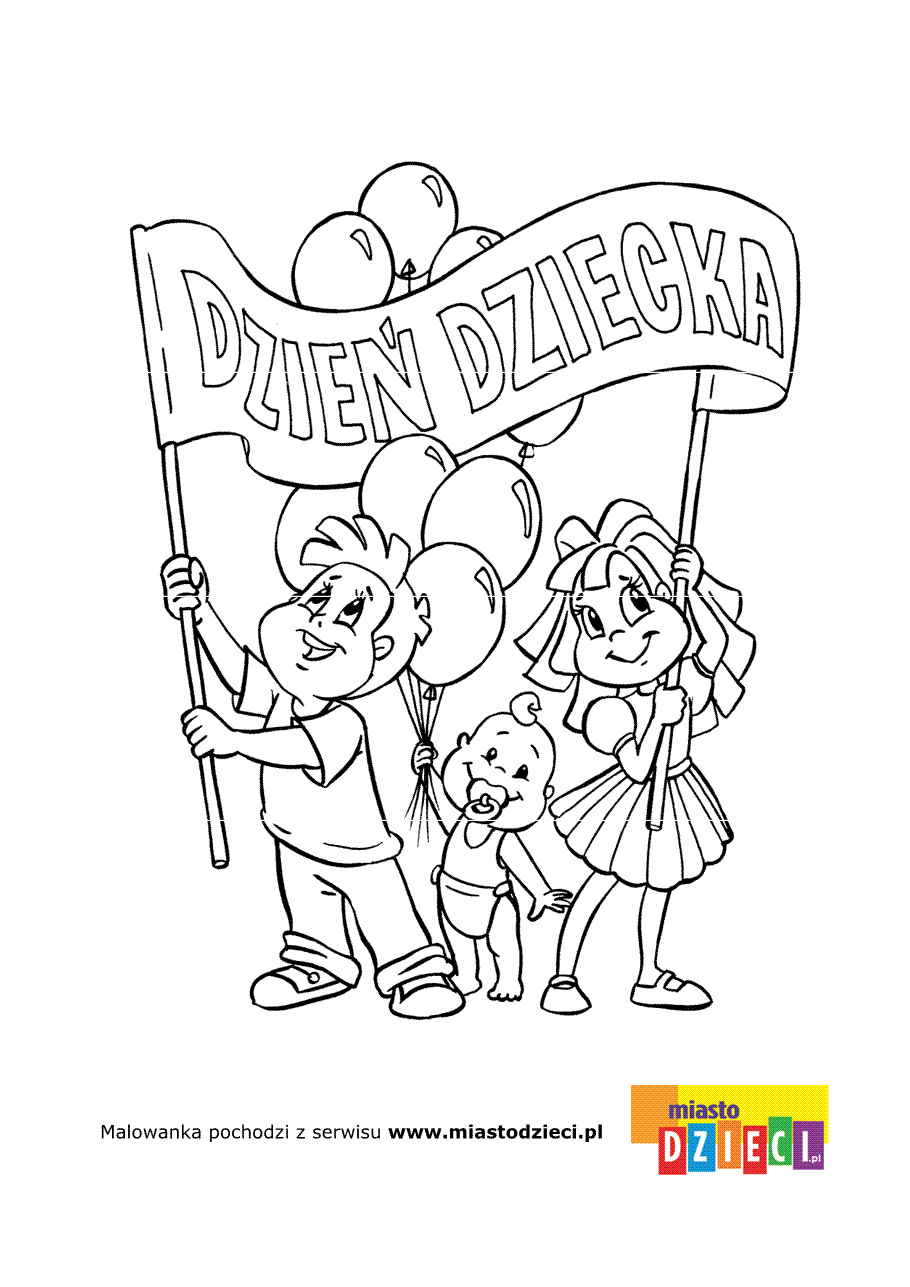 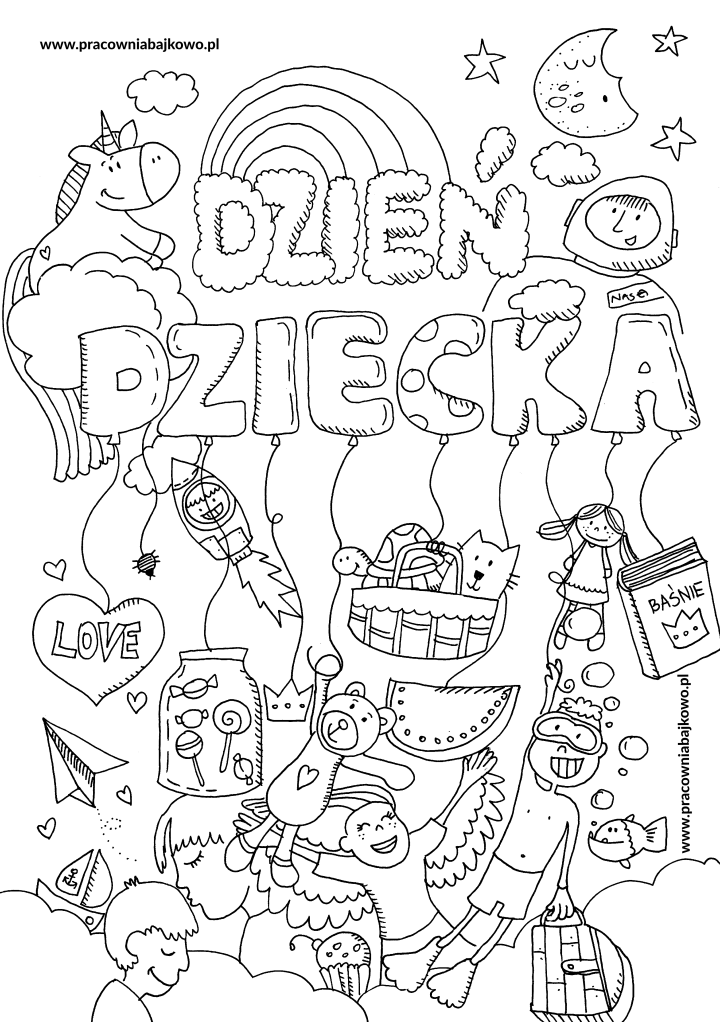 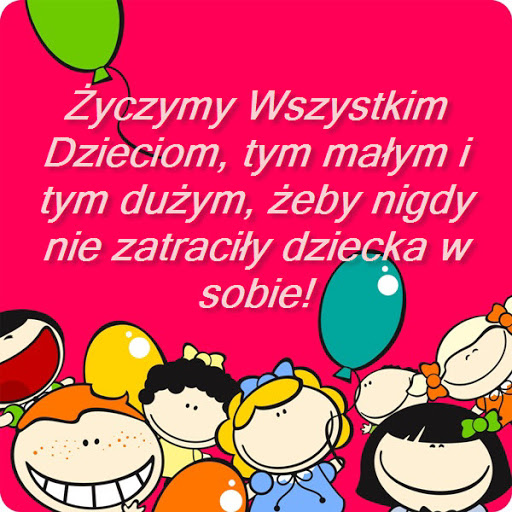 